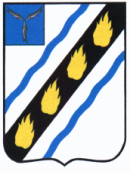 АДМИНИСТРАЦИЯСОВЕТСКОГО МУНИЦИПАЛЬНОГО  РАЙОНА        САРАТОВСКОЙ ОБЛАСТИПОСТАНОВЛЕНИЕот  23.04.2021  № 235                        р.п. СтепноеО внесении изменений в постановление администрацииСоветского муниципального района от 20.10.2020 № 590В соответствии с Федеральным законом от 06.10.2003 № 131-ФЗ «Об общих принципах организации местного самоуправления в Российской Федерации» и руководствуясь Уставом Советского муниципального района, администрация Советского муниципального района ПОСТАНОВЛЯЕТ:1. Внести в постановление администрации Советского муниципального района от 20.10.2020 № 590 «Об утверждении муниципальной программы «Обеспечение хозяйственно-питьевым водоснабжением Степновского муниципального образования Советского муниципального района» следующие изменения:1.1.	раздел паспорта программы «Обеспечение хозяйственно- питьевым водоснабжением Степновского муниципального образования Советского муниципального района» муниципальной программы «Объемы финансового обеспечения муниципальной программы, в том числе по годам:» изложить в новой редакции:«»;1.2.	 приложение № 1 к муниципальной программе изложить в новой редакции (прилагается);1.3. приложение № 2 к муниципальной программе изложить в новой редакции (прилагается);1.4 приложение № 3 к муниципальной программе изложить в новой редакции (прилагается);.2. Настоящее постановление вступает в силу со дня его официального опубликования в установленном порядке.Глава Советскогомуниципального  района                                                                 С.В. ПименовАверченко Э.О..5-00-37Приложение № 1 к постановлению администрацииСоветского муниципального района от 23.04.2021 № 235Перечень
основных мероприятий муниципальной программы «Обеспечение хозяйственно - питьевым водоснабжением Степновского муниципального образования Советского муниципального района»».Верно:Руководитель аппарата                                                                                                                                           И.Е. ГригорьеваПриложение № 2 к постановлению администрацииСоветского муниципального района от 23.04.2021  № 235«Приложение № 2 к муниципальной программе «Обеспечение хозяйственно- питьевым водоснабжением Степновского муниципального образования Советского муниципального района»Сведенияоб объемах и источниках финансового обеспечения муниципальной программы «Обеспечение хозяйственно- питьевым водоснабжением Степновского муниципального образования Советского муниципального района»».Верно: Руководитель аппарата                                                                                                                                               И.Е. ГригорьеваПриложение № 3 к постановлению администрацииСоветского муниципального района от  23.04.2021  № 235«Приложение № 3 к муниципальной программе «Обеспечение хозяйственно- питьевым водоснабжением Степновского муниципального образования Советского муниципального района»Сведения о целевых показателях (индикаторах) муниципальной программы «Обеспечение хозяйственно- питьевым водоснабжением Степновского муниципального образования Советского муниципального района»».Верно:Руководитель аппарата                                                                                                                                               И.Е. ГригорьеваОбъемы финансового обеспечения муниципальной программы, в том числе по годам:Расходы (тыс. руб.): Всего 1200,0 тыс. рублей, в том числе: бюджет муниципального образования (прогнозно) – 1200,0;           областной бюджет (прогнозно) – 0,0; федеральный бюджет    (прогнозно) – 0,0; внебюджетные средства (прогнозно)  - 0,0.В 2021 году – 0,0 тыс. рублей, в том числе: бюджет           муниципального образования – 0,0; областной бюджет – 0,0; федеральный бюджет – 0,0 внебюджетные средства – 0,0.В 2022 году – 600,0 тыс. рублей, в том числе: бюджет          муниципального образования (прогнозно) – 600,0; областной   бюджет (прогнозно) – 0,0; федеральный бюджет (прогнозно) – 0,0; внебюджетные средства (прогнозно) – 0,0.В 2023 году – 600,0 тыс.рублей, в том числе: бюджет          муниципального образования (прогнозно) – 600,0; областной   бюджет (прогнозно) – 0,0; федеральный бюджет (прогнозно) – 0,0; внебюджетные средства (прогнозно) – 0,0«Приложение № 1 к муниципальной программе «Обеспечение хозяйственно- питьевым водоснабжением Степновского муниципального образования Советского муниципального района»№ п/пНаименование мероприятияИсполнительСрокСрок№ п/пНаименование мероприятияИсполнительНачала реализацииОкончания реализации1Ремонт водовода по ул. Колхозной р.п. Степное отдел промышленности, теплоэнергетического комплекса, капитального строительства и архитектуры администрации Советского муниципального района2022 год2022 год2Ремонт водовода  по ул. Набережной р.п. Степное отдел промышленности, теплоэнергетического комплекса, капитального строительства и архитектуры администрации Советского муниципального района2022 год2022 год3Ремонт водовода  по ул. Пионерской р.п. Степное отдел промышленности, теплоэнергетического комплекса, капитального строительства и архитектуры администрации Советского муниципального района2023 год2023 год№п/пНаименование комплекса мероприятий программыОтветственный исполнитель, соисполнительИсточники финансированияИсточники финансированияИсточники финансированияИсточники финансированияИсточники финансирования№п/пНаименование комплекса мероприятий программыОтветственный исполнитель, соисполнительБюджетИтого2021202220231.Ремонт водовода по ул. Колхозной р.п. Степноеотдел промышленности,  теплоэнергетического комплекса,  капитального строительства и  архитектуры администрации Советского муниципального районаВсего0,00,00,00,01.Ремонт водовода по ул. Колхозной р.п. Степноеотдел промышленности,  теплоэнергетического комплекса,  капитального строительства и  архитектуры администрации Советского муниципального районабюджет муниципального образования0,00,00,00,01.Ремонт водовода по ул. Колхозной р.п. Степноеотдел промышленности,  теплоэнергетического комплекса,  капитального строительства и  архитектуры администрации Советского муниципального районаобластной бюджет (прогнозно)0,00,00,00,01.Ремонт водовода по ул. Колхозной р.п. Степноеотдел промышленности,  теплоэнергетического комплекса,  капитального строительства и  архитектуры администрации Советского муниципального районафедеральный бюджет (прогнозно)0,00,00,00,01.Ремонт водовода по ул. Колхозной р.п. Степноеотдел промышленности,  теплоэнергетического комплекса,  капитального строительства и  архитектуры администрации Советского муниципального районавнебюджетные источники (прогнозно)0,00,00,00,02.Ремонт водовода по ул. Набережной р.п. Степноеотдел промышленности,  теплоэнергетического комплекса,  капитального строительства и  архитектуры администрации Советского муниципального районаВсего600,00,0600,00,02.Ремонт водовода по ул. Набережной р.п. Степноеотдел промышленности,  теплоэнергетического комплекса,  капитального строительства и  архитектуры администрации Советского муниципального районабюджет муниципального образования600,00,0600,00,02.Ремонт водовода по ул. Набережной р.п. Степноеотдел промышленности,  теплоэнергетического комплекса,  капитального строительства и  архитектуры администрации Советского муниципального районаобластной бюджет (прогнозно)0,00,00,00,02.Ремонт водовода по ул. Набережной р.п. Степноеотдел промышленности,  теплоэнергетического комплекса,  капитального строительства и  архитектуры администрации Советского муниципального районафедеральный бюджет (прогнозно)0,00,00,00,02.Ремонт водовода по ул. Набережной р.п. Степноеотдел промышленности,  теплоэнергетического комплекса,  капитального строительства и  архитектуры администрации Советского муниципального районавнебюджетные источники (прогнозно)0,00,00,00,03.Ремонт водовода по ул. Пионерской р.п. Степноеотдел промышленности,  теплоэнергетического комплекса,  капитального строительства и  архитектуры администрации Советского муниципального районаВсего600,00,00,0600,03.Ремонт водовода по ул. Пионерской р.п. Степноеотдел промышленности,  теплоэнергетического комплекса,  капитального строительства и  архитектуры администрации Советского муниципального районабюджет муниципального образования600,00,00,0600,03.Ремонт водовода по ул. Пионерской р.п. Степноеотдел промышленности,  теплоэнергетического комплекса,  капитального строительства и  архитектуры администрации Советского муниципального районаобластной бюджет (прогнозно)0,00,00,00,03.Ремонт водовода по ул. Пионерской р.п. Степноеотдел промышленности,  теплоэнергетического комплекса,  капитального строительства и  архитектуры администрации Советского муниципального районафедеральный бюджет (прогнозно)0,00,00,00,03.Ремонт водовода по ул. Пионерской р.п. Степноеотдел промышленности,  теплоэнергетического комплекса,  капитального строительства и  архитектуры администрации Советского муниципального районавнебюджетные источники (прогнозно)0,00,00,00,0Всего по программе:Всего по программе:Всего по программе:Итого1200,00,0600,0600,0Всего по программе:Всего по программе:Всего по программе:бюджет муниципального образования1200,00,0600,0600,0Всего по программе:Всего по программе:Всего по программе:областной бюджет (прогнозно)0,00,00,00,0Всего по программе:Всего по программе:Всего по программе:федеральный бюджет (прогнозно)0,00,00,00,0внебюджетные источники (прогнозно)0,00,00,00,0№ п/пНаименование показателяЕдиница измеренияЗначение показателей (индикаторов) по итогам реализации программыЗначение показателей (индикаторов) по итогам реализации программыЗначение показателей (индикаторов) по итогам реализации программыЗначение показателей (индикаторов) по итогам реализации программы№ п/пНаименование показателяЕдиница измеренияИтого20212022202312345671Протяженность сетей водовода р.п. Степное (ремонт, замена)км1,00,00,50,5